 Lundi 8 juin 2020 - CE2 En option :Mardi 9 juin - CE2En option :Date : …..............................                  20 calculs en 1 minute !		n°⑧3 x 7 = ____   4 x 6 = ____    9 x 5 = ____  4 x 9 = ____    3 x 4 = ____7 x 9 = ____   8 x 4 = ____    8 x 6 = ____  3 x 8 = ____    7 x 7 = ____8 x 2 = ____   9 x 8 = ____    9 x 9 = ____  1 x 9 = ____    2 x 9 = ____9 x 5 = ____   7 x 3 = ____    9 x 10 = ____ 3 x 3 = ____    6 x 4 = ____Réussites : …...../ 20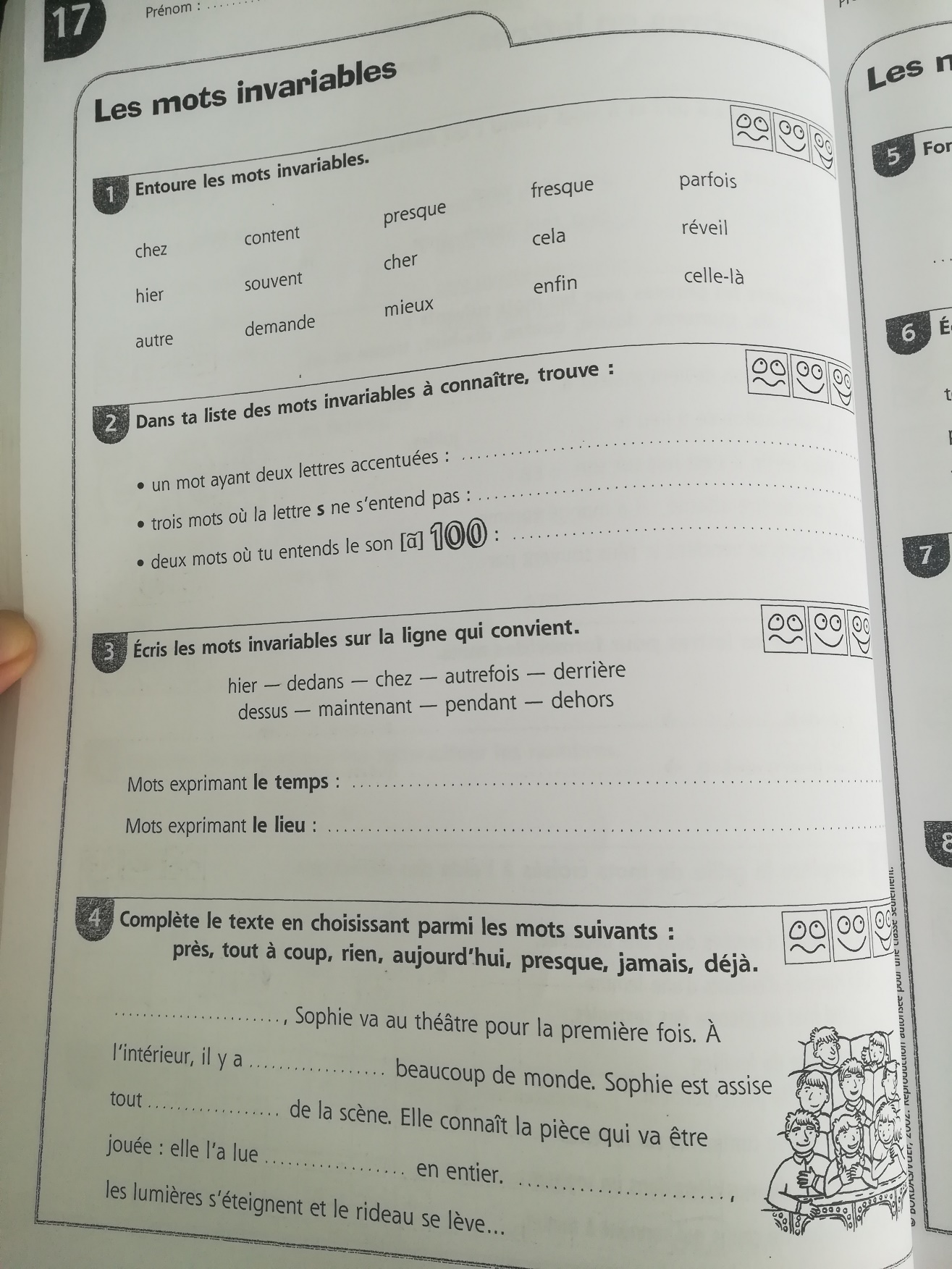 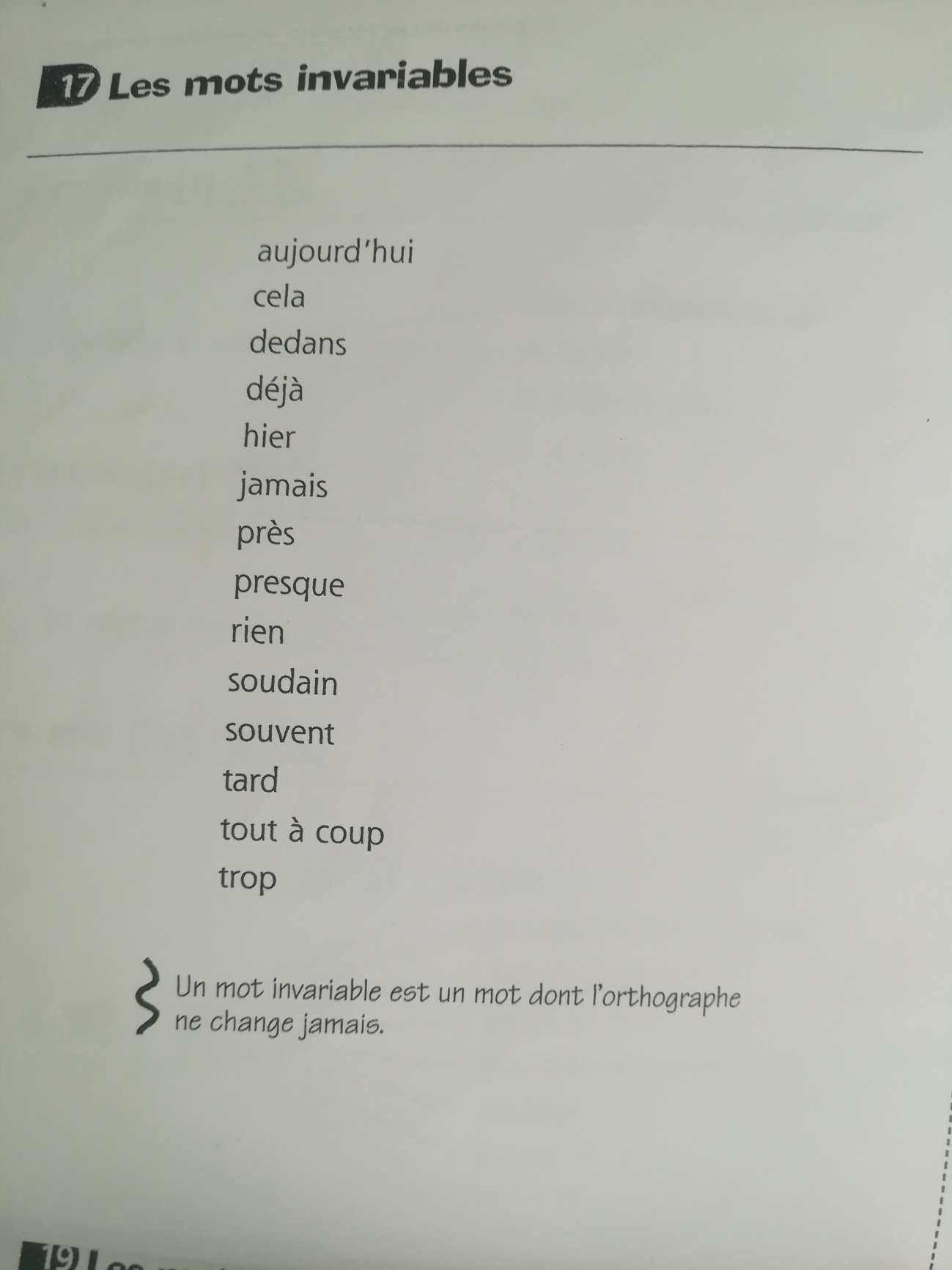 Temps estiméMatière Sujet Matériel nécessaireDéroulement5 minCorrections Corrections Sur le siteSi tu ne fais pas parti.e tu groupe B, corrige tes exercices de lundi et mardi dans ton cahier du jour au crayon vert.10 minRédactionJogging d’écritureCahier d’écrivainEcris la date puis la consigne en noir :  “Tu te réveilles et tu mesures 1 centimètre. Raconte.”Rédige ton jogging d’écriture. 5 min Calcul mental Top chrono « tables de multiplication » Minuteur (1min) Cahier bleuTu peux soit imprimer le Top chrono, soit le compléter directement, soit le recopier. A toi, de choisir ce qui est le plus facile pour toi ! Revois tes tables de x1 à x10. Au bas du tableau, tu trouveras le top chrono n°8 à compléter.   Fais le Top chrono n°8.          Corrige-toi ensuite avec la calculatrice ou le cahier bleu. 5 minProblèmesProblème du jourCahier de problèmesEcris la date, recopie puis résous ce problème : Une voiture et un scooter valent ensemble 30 589€. La voiture coûte 19 996€.Quel est le prix du scooter ?        5 minCalculOpérations du jourCahier du jourPrésente ton cahier du jour avec la date et le titre « Opérations du jour ».Pose et calcule : 96 324 + 45 720 =                      9 853 – 4 905 =3 564 x 5                                     672 x 47 =                     Corrige-toi ensuite avec la calculatrice10 minOrthographeLes mots invariables Cahier rougeSérie n°26 + fiche d’exercices en bas du tableauOu dans le cahier rouge et le cahier du jour pour le groupe B).Si tu peux imprimer, tu trouveras en bas de la page la liste de mots de cette semaine à imprimer et à coller dans le grand cahier rouge. Si tu ne peux pas imprimer, ce n’est pas grave ! Copie les mots dans ton grand cahier rouge, partie orthographe. Voici les mots :aujourd'hui, cela, dedans, déjà, hier, jamais, près, presque, rien, soudain, souvent, tard, tout à coup, tropEntraine-toi à écrire les mots.  Pour cela, découpe 14 étiquettes puis écris les mots dessus. Mémorise les mots écrits sur tes étiquettes. Quand tu es prêt.e, retourne une étiquette puis écris le mot sur une feuille ou épelle-le à un adulte. Retourne l’étiquette pour vérifier l’orthographe du mot. Fais un tas d’étiquettes avec les mots réussis et un tas avec les mots incorrects. L’objectif est d’avoir qu’un tas de mots correctement orthographiés.15 minNumérationRévisions en numération Cahier du jourManuel de mathsLeçons N1 à N6Présente ton cahier du jour avec le titre « Nombres » puis fais les exercices n° 17-18-19 p34-35. Pense à écrire les consignes en noir, à mettre le n° de l’exercice dans la marge et à séparer les exercices par un trait de 5 carreaux à 5 carreaux de la marge.10 minLexiqueLes registres de langueLeçons L11FicheRevois ta leçon L11 puis fais la fiche d’exercices qui se trouve sur le site de l’école ou dans la pochette bleue pour le groupe B5 minPoésiePoésieCahier de poésieContinue à apprendre ta poésie sur le thème du jour et de la nuit. Récitation le 11 juin.20 minGrammaireLes adjectifsCahier du jourPrésente ton cahier du jour avec le titre « Grammaire », écris la consigne en noir puis fais l’exercice.Recopie le texte, souligne les adjectifs et relie-les aux noms qu’ils qualifient. Un bon feu flambait dans la cheminée. Un épais tapis rouge se déployait sur le sol. Devant le feu se trouvait une chaise pliante. À côté, sur une petite table étaient disposés sur une nappe blanche des petits plats. Sur son lit, elle aperçut des couvertures neuves et un drap blanc.5 min Lecture Lire et comprendre Le prix des IncorruptiblesCommence à relire l’album Le cerf-volant de Toshiro  Groupe B : déjà faithttps://fr.calameo.com/read/00600496263a29d086ba0?authid=yAZx2dq0LK4q30 minLectureLire et comprendre Le loup qui voyageait dans le temps2 dossiers sur le site à imprimerGroupe B : déjà faitLis le chapitre 1 puis réponds aux questions p1 et p2.20 minInformatiqueTraitement de texteOrdinateurCahier d’écrivainSi tu as la possibilité, tape sur un logiciel de traitement de textes (Word, ...) ton jogging d’écriture d’aujourd’hui et envoie-le moi par mail. 15 minCalculLes tables de multiplication InternetRevoir les tables de multiplication en fonction de tes besoins.https://www.tablesdemultiplication.fr/spuq-ballons.html25 minAnglaisRévisions :Les nombres de 1 à 20InternetLogiciel éducatif : Copie et colle le lien : https://www.logicieleducatif.fr/college/anglais/vocabulaire-anglais-nombres-de-1-a-20.phpTemps estiméMatière Sujet Matériel nécessaireDéroulement10 minRédactionJogging d’écritureCahier d’écrivainEcris la date puis la consigne en noir :  « Tu trouves un coquillage magique. Raconte. »Rédige ton jogging d’écriture.5 min Calcul mental Connaître les relations entre 5, 10, 15, 25, 30, 60, 50 et 100Feuille Dossier calcul mental pour le groupe BSur une feuille, reproduis rapidement le tableau puis réponds :❶ le double de 50❷ 4x25❸ 10x10❹ 3x15❺ le double de 15❻ le double de 100❼ la moitié de 100❽ la moitié de 60❾la moitié de 30❿la moitié de 2005 minProblèmesProblème du jourCahier de problèmesEcris la date, recopie puis résous ce problème :  Dans un magasin, un employé vient de ranger 36 boîtes pesant chacune 750g. Quelle masse totale, en kg, a-t-il dû déplacer ?        10 minOrthographeLes mots invariables Cahier rougeCahier du jourFiche en bas du tableau Continue à apprendre les mots avec tes étiquettes (Série n°26) puis fais la fiche d’orthographe.5 minCalculOpérations du jourCahier du jourPrésente ton cahier du jour avec la date et le titre « Opérations du jour ».Pose et calcule : 85 437 + 97 140 =                   9 634 – 6 547 =     6 347 x 8 =                                852 x 59 =                       Corrige-toi ensuite avec la calculatrice20 minGéométrieReconnaitre les axes de symétrie Cahier bleuDossier symétrieRevois GEOM8 puis fais les pages 8-9-10 (finir le dossier)20 minGrammaire du verbeConjuguer au présent, au futur et à l’imparfaitCahier du jourPrésente ton cahier du jour avec le titre « Grammaire du verbe ». Fais l’exercice suivant.Réécris les phrases suivantes en conjuguant les verbes entre parenthèses au présent, au futur et à l’imparfait. Le garage de notre maison (être)très grand, il y (avoir) un établi dans le fond, mon père (être) très bricoleur. Tous ses outils (être) sur le mur au-dessus de l’établi.5 minLectureLire et comprendreLe Prix des IncorruptiblesTermine la lecture de l’album du Cerf-volant de Toshiro :https://fr.calameo.com/read/00600496263a29d086ba0?authid=yAZx2dq0LK4qQuel passage du livre as-tu préféré ?   Groupe B : déjà fait5 minPoésiePoésieCahier de poésieContinue à apprendre ta poésie sur le thème du jour et de la nuit. Récitation le 11 juin. 5 minLectureLire à voix haute et à voix basse1 livre de ton choixLis environ 10 lignes à voix haute après les avoir préparées puis lis la suite à voix basse.20 minInformatiqueTraitement de texteOrdinateurCahier d’écrivainSi tu as la possibilité, tape sur un logiciel de traitement de textes (Word, ...) ton jogging d’écriture d’aujourd’hui et envoie-le moi par mail. 15 minCalculLes tables de multiplication InternetRevoir les tables de multiplication en fonction de tes besoins :https://www.tablesdemultiplication.fr/spuq-ballons.html10 minChantChantCahier de chantsInternetRevois les chants « Corona Minus » et « Et demain »https://www.youtube.com/watch?v=0MHnjZ0qvbwhttps://www.youtube.com/watch?v=eY803uik2BY25 minAnglaisRévisions :Les couleursInternetLogiciel éducatif : Copie et colle le lien : https://www.logicieleducatif.fr/college/anglais/anglais-les-couleurs.php